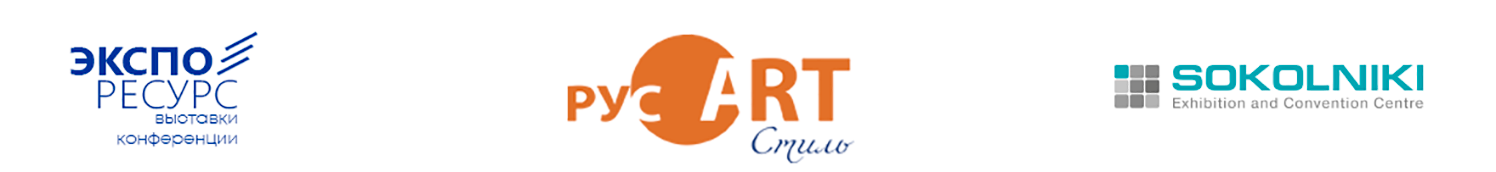 Всероссийская выставка-ярмарка народных мастеров, художников и дизайнеров России«РусАртСтиль»Арт-событие весны состоится со 2 по 5 апреля 2020 г. в КВЦ «Сокольники» (павильон №4.1) Всероссийская выставка-ярмарка народных мастеров, художников и дизайнеров России «РусАртСтиль». В выставке примут участие более 350 мастеров, художников, модельеров, творческих людей и ремесленников из 26 регионов России и стран ближнего зарубежья.Москвичи и гости столицы смогут увидеть и приобрести  лучшие авторские, аутентичные, дизайнерские, традиционные изделия. Для удобства выставка поделена на несколько салонов:Салон «Стиль и комфорт Вашего дома»:Предметы интерьера и декора,  посуда, текстиль и живопись.Салон «Ваш облик»:Авторская, дизайнерская, этническая одежда и аксессуары.Салон «Подарки и украшения»:Художественные промыслы, декоративно-прикладное и арт искусство, ювелирные изделия и авторская бижутерия.Салон «Всё лучшее детям»Авторская  игрушка и одежда из  экологически чистых материалов, развивающие игры.ЭКОтенденции в образе жизни, моде и интерьере. Деловая программа будет включать бизнес-кейсы о современных маркетинговых продвижениях, презентации новых тенденций в моде; семинары о визуализации и контенте, а также о продвижении продукции в интернете и социальных сетях. В рамках деловых встреч спикеры проведут обучающие лекции по дизайну и оформлению выставочного пространства.        В режиме нон-стоп пройдут показательные мастер-классы от дизайнеров, а на сцене состоятся лучшие модные показы коллекций одежды.      Гости выставки смогут познакомиться с миром народной росписи по дереву: Городецкой, Валдайской, Пермогорской, Ракульской, Борецкой, Пижемской, Мезенской и другими видами росписи.Каждый день выставки - ярмарки будет наполнен удивительными открытиями!Романовская игрушка – уникальный подарок в традициях.   Народные  мастера России из Липецкой  области в мастерской «Традиции романовской игрушки» расскажут о  тайнах образов промысла, а  юные посетители смогут  принять участие, в мастер-классах   сделав своими руками чудесный подарок для себя и родных. Творческая глиняная мастерская гончаров проведет мастер-классы за гончарном кругом и по ручной лепке.   На эстрадной площадке будет проходить Культурная программа с участием профессиональных артистов и творческих коллективов. Гости услышат фольклорные ансамбли, этнографические и музыкальные коллективы; увидят представления детских театров; показы и дефиле авторских коллекций дизайнеров, художников-модельеров, студентов; станут участниками старинных народных игр и забав.Для посетителей подготовлены лотереи с призами от партнеров и участников выставки. Специальный приз - «Преображение образа»: стилисты и дизайнеры помогут в создании образа, а фотографы проведут фотосессию в креативной фотозоне. Отдельный салон «ЭкоВкусно!» посвящен национальным кухням: узбекская, татарская азербайджанская, азиатская, что создаст национальный колорит и атмосферу праздника. Особое место отведено Русской кухне - это самые вкусные блины с разнообразными начинками от партнёра выставки компании «Теремок». В рамках салона можно будет купить лучшие продукты России: мед, сладости, деликатесы, дары леса, чаи. Выставка-ярмарка «РусАртСтиль» пройдет в преддверии Светлого праздника Пасхи, где посетитель сможет приобрести пасхальные подарки, узнать, как украсить к празднику свой дом и почерпнуть интересные идеи и полезные кулинарные рецепты.«РусАртСтиль» – это настоящие семейное событие со множеством положительных эмоций, полезных приобретений и интересных идей! МЕСТО ПРОВЕДЕНИЯ:Время работы:2-4 апреля 11:00-20:005 апреля    11:00-16:00г. Москва, КВЦ "Сокольники" (Павильон 4.1)               схема на сайте www.expo-resurs.ruВход на выставку свободныйБесплатный автобус от метро СокольникиОРГАНИЗАТОР:ООО «Экспоресурс Выставки и Конференции»тел: +7(499) 978-02-90, (499) 978-39-01e-mail:exporesurs@yandex.ruwww.expo-resurs.ruМы в cоц.сетях:  /exporesurs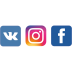 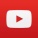 ПРИ ПОДДЕРЖКЕ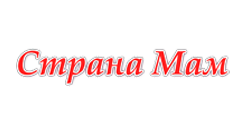 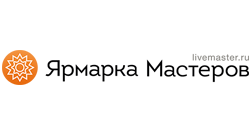 ПРИ ПОДДЕРЖКЕПРИ ПОДДЕРЖКЕПРИ ПОДДЕРЖКЕПРИ ПОДДЕРЖКЕПРИ ПОДДЕРЖКЕ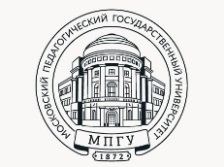 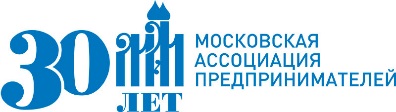 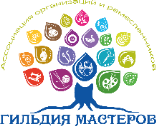 Партнер выставкиФонд ремесел им. Вадима КазанкаПартнер выставкиФонд ремесел им. Вадима КазанкаПартнер выставкиФонд ремесел им. Вадима КазанкаПартнер выставкиФонд ремесел им. Вадима КазанкаПартнер выставкиФонд ремесел им. Вадима КазанкаПартнер выставкиФонд ремесел им. Вадима КазанкаГенеральный медиа партнёр              Партнер   программы                   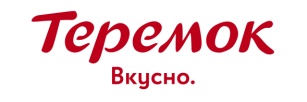 Партнер   программы                   Генеральный творческий                 партнерТворческий партнерТворческий партнер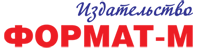 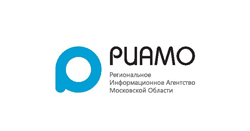 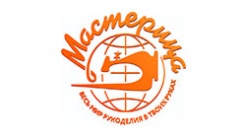 Генеральные интернет – партнерыГенеральные интернет – партнерыГенеральные интернет – партнерыГенеральные интернет – партнерыГенеральные интернет – партнерыГенеральные интернет – партнеры                                                                             Информационные партнеры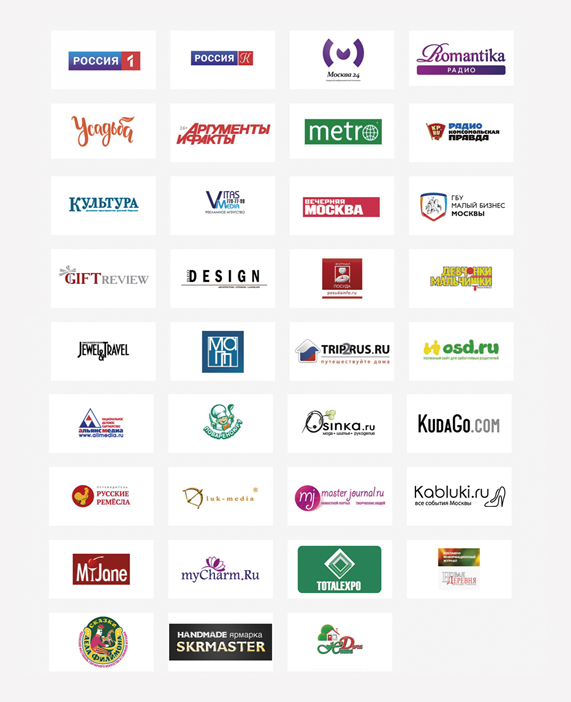 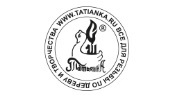 